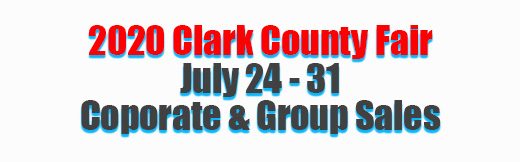 Are you looking for a great way to reward your employees for all their hard work? How about an outing at the 2020 Clark County Fair! We can supply a tent for your company’s exclusive use for several hours or all day. Want to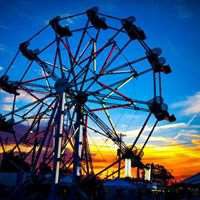 supply a meal? We will cater either fun fair food or any caterer that you prefer. Want rides wrist bands for the kids? No problem, we can supply you with the wrist bands. We will do whatever you desire to make sure you and your employees have a great family experience.Family FunUse of Corporate Tent if neededCatering AvailableEntertainment if wantedRides wristbands availableDiscount admission ticketsFree parkingRecognition on LED marquee signSignage on tentPA announcement for your groupIf you have any special requests or requirements, please let us know. We will do our best to meet your needs.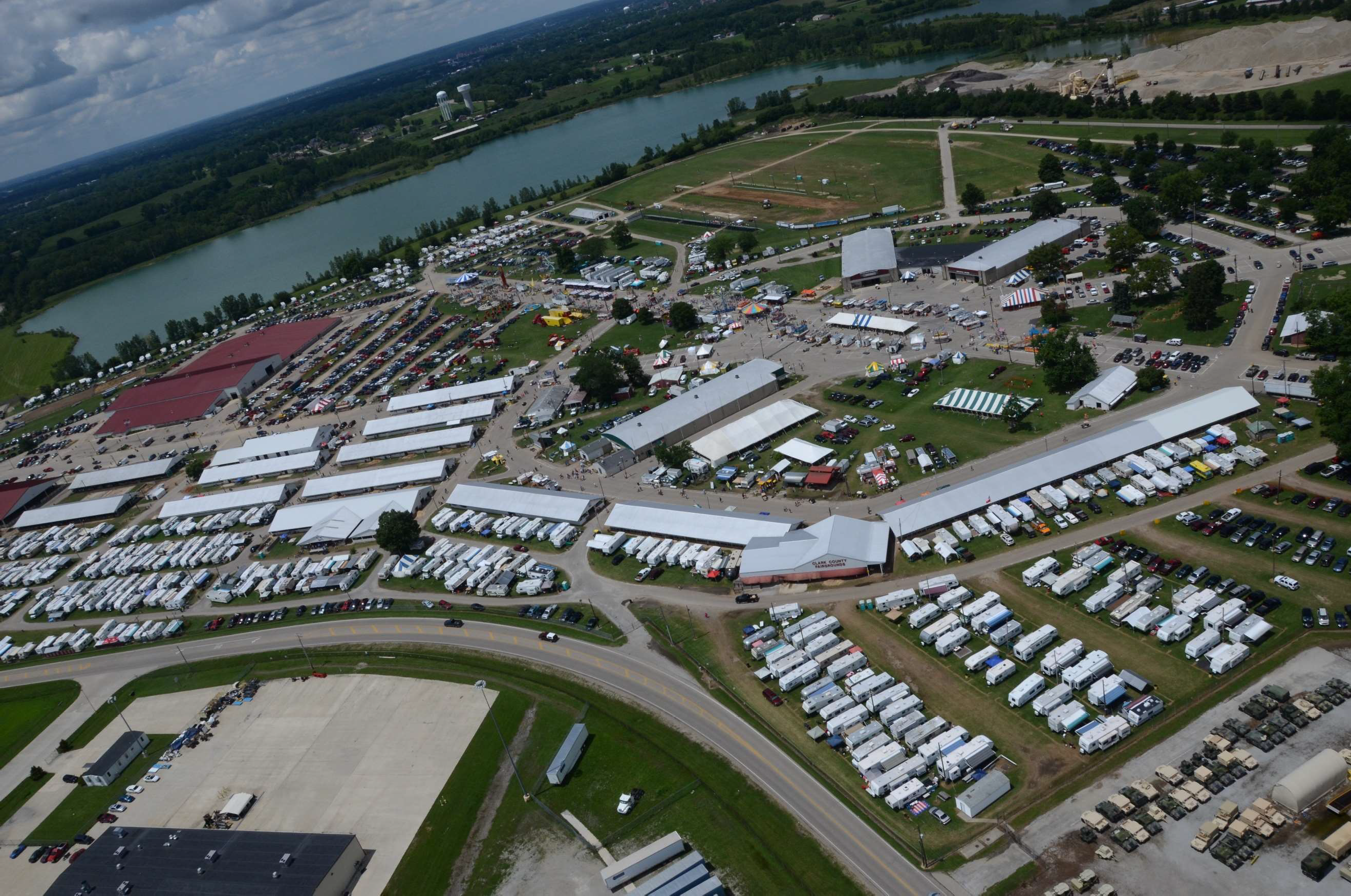 Discount admissions tickets are available with the purchase of 50 or more. Extra special pricing for 1000 or more.Call:	Dean Blair, Ex. Director 937.323.3090 office937.926.2464 cell